  VERKLARING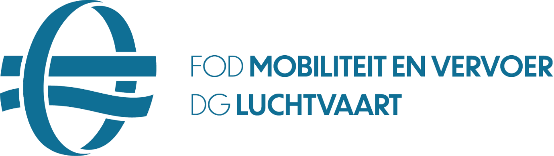 Overeenkomstig Verordening (UE) 2018/395 van de CommissieDit formulier is gebaseerd op BOP.ADD.100 - Aanhangsel I    VERKLARINGOvereenkomstig Verordening (UE) 2018/395 van de CommissieDit formulier is gebaseerd op BOP.ADD.100 - Aanhangsel I    VERKLARINGOvereenkomstig Verordening (UE) 2018/395 van de CommissieDit formulier is gebaseerd op BOP.ADD.100 - Aanhangsel I    VERKLARINGOvereenkomstig Verordening (UE) 2018/395 van de CommissieDit formulier is gebaseerd op BOP.ADD.100 - Aanhangsel I    VERKLARINGOvereenkomstig Verordening (UE) 2018/395 van de CommissieDit formulier is gebaseerd op BOP.ADD.100 - Aanhangsel I    VERKLARINGOvereenkomstig Verordening (UE) 2018/395 van de CommissieDit formulier is gebaseerd op BOP.ADD.100 - Aanhangsel I  ExploitantNaam: Ondernemingsnummer:Plaats van de hoofdvestiging van de exploitant (compleet adres): Naam en contactgegevens van de verantwoordelijke manager (naam, telefoonnummer, adres e-mail): ExploitantNaam: Ondernemingsnummer:Plaats van de hoofdvestiging van de exploitant (compleet adres): Naam en contactgegevens van de verantwoordelijke manager (naam, telefoonnummer, adres e-mail): ExploitantNaam: Ondernemingsnummer:Plaats van de hoofdvestiging van de exploitant (compleet adres): Naam en contactgegevens van de verantwoordelijke manager (naam, telefoonnummer, adres e-mail): ExploitantNaam: Ondernemingsnummer:Plaats van de hoofdvestiging van de exploitant (compleet adres): Naam en contactgegevens van de verantwoordelijke manager (naam, telefoonnummer, adres e-mail): ExploitantNaam: Ondernemingsnummer:Plaats van de hoofdvestiging van de exploitant (compleet adres): Naam en contactgegevens van de verantwoordelijke manager (naam, telefoonnummer, adres e-mail): ExploitantNaam: Ondernemingsnummer:Plaats van de hoofdvestiging van de exploitant (compleet adres): Naam en contactgegevens van de verantwoordelijke manager (naam, telefoonnummer, adres e-mail): Vluchtuitvoering met ballonnenVluchtuitvoering met ballonnenVluchtuitvoering met ballonnenVluchtuitvoering met ballonnenVluchtuitvoering met ballonnenVluchtuitvoering met ballonnenBegindatum van de commerciële vluchtuitvoering en, voor zover relevant, datum waarop de bestaande commerciële vluchtuitvoering is gewijzigd:  Begindatum van de commerciële vluchtuitvoering en, voor zover relevant, datum waarop de bestaande commerciële vluchtuitvoering is gewijzigd:  Begindatum van de commerciële vluchtuitvoering en, voor zover relevant, datum waarop de bestaande commerciële vluchtuitvoering is gewijzigd:  Begindatum van de commerciële vluchtuitvoering en, voor zover relevant, datum waarop de bestaande commerciële vluchtuitvoering is gewijzigd:  Begindatum van de commerciële vluchtuitvoering en, voor zover relevant, datum waarop de bestaande commerciële vluchtuitvoering is gewijzigd:  Begindatum van de commerciële vluchtuitvoering en, voor zover relevant, datum waarop de bestaande commerciële vluchtuitvoering is gewijzigd:  Informatie over de gebruikte ballon(nen), de commerciële vluchtuitvoering(en) en het beheer van de permanente luchtwaardigheid (1) :Informatie over de gebruikte ballon(nen), de commerciële vluchtuitvoering(en) en het beheer van de permanente luchtwaardigheid (1) :Informatie over de gebruikte ballon(nen), de commerciële vluchtuitvoering(en) en het beheer van de permanente luchtwaardigheid (1) :Informatie over de gebruikte ballon(nen), de commerciële vluchtuitvoering(en) en het beheer van de permanente luchtwaardigheid (1) :Informatie over de gebruikte ballon(nen), de commerciële vluchtuitvoering(en) en het beheer van de permanente luchtwaardigheid (1) :Informatie over de gebruikte ballon(nen), de commerciële vluchtuitvoering(en) en het beheer van de permanente luchtwaardigheid (1) :BallonType  ballonRegistratie van de ballonHoofdbasisSoort(en) vluchtuitvoering(²)Organisatie voor het beheer van de permanente luchtwaardigheid(³)12345Voor zover van toepassing, de lijst van AltMoC’s, met verwijzing naar de bijbehorende AMC’s (bijlage bij deze verklaring) :Voor zover van toepassing, de lijst van AltMoC’s, met verwijzing naar de bijbehorende AMC’s (bijlage bij deze verklaring) :Voor zover van toepassing, de lijst van AltMoC’s, met verwijzing naar de bijbehorende AMC’s (bijlage bij deze verklaring) :Voor zover van toepassing, de lijst van AltMoC’s, met verwijzing naar de bijbehorende AMC’s (bijlage bij deze verklaring) :Voor zover van toepassing, de lijst van AltMoC’s, met verwijzing naar de bijbehorende AMC’s (bijlage bij deze verklaring) :Voor zover van toepassing, de lijst van AltMoC’s, met verwijzing naar de bijbehorende AMC’s (bijlage bij deze verklaring) :(³) Organisatie voor het beheer van de permanente luchtwaardigheid overeenkomstig verordening (EU) Nr 1321/2014 (Vul onderstaande tabel in)(³) Organisatie voor het beheer van de permanente luchtwaardigheid overeenkomstig verordening (EU) Nr 1321/2014 (Vul onderstaande tabel in)(³) Organisatie voor het beheer van de permanente luchtwaardigheid overeenkomstig verordening (EU) Nr 1321/2014 (Vul onderstaande tabel in)(³) Organisatie voor het beheer van de permanente luchtwaardigheid overeenkomstig verordening (EU) Nr 1321/2014 (Vul onderstaande tabel in)(³) Organisatie voor het beheer van de permanente luchtwaardigheid overeenkomstig verordening (EU) Nr 1321/2014 (Vul onderstaande tabel in)(³) Organisatie voor het beheer van de permanente luchtwaardigheid overeenkomstig verordening (EU) Nr 1321/2014 (Vul onderstaande tabel in)VerklaringenVerklaringenVerklaringenVerklaringenVerklaringenVerklaringen De exploitant voldoet en zal blijven voldoen aan de essentiële eisen van bijlage V bij Verordening (EU) 2018/1139 en aan de eisen van Verordening (EU) 2018/395.De exploitant verricht met name zijn commerciële activiteiten overeenkomstig de volgende eisen van subdeel ADD van bijlage II bij Verordening (EU) 2018/395. De exploitant voldoet en zal blijven voldoen aan de essentiële eisen van bijlage V bij Verordening (EU) 2018/1139 en aan de eisen van Verordening (EU) 2018/395.De exploitant verricht met name zijn commerciële activiteiten overeenkomstig de volgende eisen van subdeel ADD van bijlage II bij Verordening (EU) 2018/395. De exploitant voldoet en zal blijven voldoen aan de essentiële eisen van bijlage V bij Verordening (EU) 2018/1139 en aan de eisen van Verordening (EU) 2018/395.De exploitant verricht met name zijn commerciële activiteiten overeenkomstig de volgende eisen van subdeel ADD van bijlage II bij Verordening (EU) 2018/395. De exploitant voldoet en zal blijven voldoen aan de essentiële eisen van bijlage V bij Verordening (EU) 2018/1139 en aan de eisen van Verordening (EU) 2018/395.De exploitant verricht met name zijn commerciële activiteiten overeenkomstig de volgende eisen van subdeel ADD van bijlage II bij Verordening (EU) 2018/395. De exploitant voldoet en zal blijven voldoen aan de essentiële eisen van bijlage V bij Verordening (EU) 2018/1139 en aan de eisen van Verordening (EU) 2018/395.De exploitant verricht met name zijn commerciële activiteiten overeenkomstig de volgende eisen van subdeel ADD van bijlage II bij Verordening (EU) 2018/395. De exploitant voldoet en zal blijven voldoen aan de essentiële eisen van bijlage V bij Verordening (EU) 2018/1139 en aan de eisen van Verordening (EU) 2018/395.De exploitant verricht met name zijn commerciële activiteiten overeenkomstig de volgende eisen van subdeel ADD van bijlage II bij Verordening (EU) 2018/395. De documentatie van het managementsysteem, met inbegrip van het vluchthandboek, voldoet aan de eisen van subdeel ADD en alle vluchten worden uitgevoerd overeenkomstig de bepalingen van het vluchthandboek, zoals vereist bij punt BOP.ADD.005, onder b), van subdeel ADD. De documentatie van het managementsysteem, met inbegrip van het vluchthandboek, voldoet aan de eisen van subdeel ADD en alle vluchten worden uitgevoerd overeenkomstig de bepalingen van het vluchthandboek, zoals vereist bij punt BOP.ADD.005, onder b), van subdeel ADD. De documentatie van het managementsysteem, met inbegrip van het vluchthandboek, voldoet aan de eisen van subdeel ADD en alle vluchten worden uitgevoerd overeenkomstig de bepalingen van het vluchthandboek, zoals vereist bij punt BOP.ADD.005, onder b), van subdeel ADD. De documentatie van het managementsysteem, met inbegrip van het vluchthandboek, voldoet aan de eisen van subdeel ADD en alle vluchten worden uitgevoerd overeenkomstig de bepalingen van het vluchthandboek, zoals vereist bij punt BOP.ADD.005, onder b), van subdeel ADD. De documentatie van het managementsysteem, met inbegrip van het vluchthandboek, voldoet aan de eisen van subdeel ADD en alle vluchten worden uitgevoerd overeenkomstig de bepalingen van het vluchthandboek, zoals vereist bij punt BOP.ADD.005, onder b), van subdeel ADD. De documentatie van het managementsysteem, met inbegrip van het vluchthandboek, voldoet aan de eisen van subdeel ADD en alle vluchten worden uitgevoerd overeenkomstig de bepalingen van het vluchthandboek, zoals vereist bij punt BOP.ADD.005, onder b), van subdeel ADD. Alle ballonnen waarmee vluchten worden uitgevoerd hebben een luchtwaardigheidscertificaat dat is afgegeven overeenkomstig Verordening (EU) nr. 748/2012 of voldoen aan de specifieke luchtwaardigheidsvoorschriften die van toepassing zijn op in een derde land geregistreerde ballonnen waarvoor een wetlease- of dryleaseovereenkomst is gesloten, zoals vereist bij de punten BOP.ADD.110 en BOP.ADD.115, onder b) en c), van subdeel ADD. Alle ballonnen waarmee vluchten worden uitgevoerd hebben een luchtwaardigheidscertificaat dat is afgegeven overeenkomstig Verordening (EU) nr. 748/2012 of voldoen aan de specifieke luchtwaardigheidsvoorschriften die van toepassing zijn op in een derde land geregistreerde ballonnen waarvoor een wetlease- of dryleaseovereenkomst is gesloten, zoals vereist bij de punten BOP.ADD.110 en BOP.ADD.115, onder b) en c), van subdeel ADD. Alle ballonnen waarmee vluchten worden uitgevoerd hebben een luchtwaardigheidscertificaat dat is afgegeven overeenkomstig Verordening (EU) nr. 748/2012 of voldoen aan de specifieke luchtwaardigheidsvoorschriften die van toepassing zijn op in een derde land geregistreerde ballonnen waarvoor een wetlease- of dryleaseovereenkomst is gesloten, zoals vereist bij de punten BOP.ADD.110 en BOP.ADD.115, onder b) en c), van subdeel ADD. Alle ballonnen waarmee vluchten worden uitgevoerd hebben een luchtwaardigheidscertificaat dat is afgegeven overeenkomstig Verordening (EU) nr. 748/2012 of voldoen aan de specifieke luchtwaardigheidsvoorschriften die van toepassing zijn op in een derde land geregistreerde ballonnen waarvoor een wetlease- of dryleaseovereenkomst is gesloten, zoals vereist bij de punten BOP.ADD.110 en BOP.ADD.115, onder b) en c), van subdeel ADD. Alle ballonnen waarmee vluchten worden uitgevoerd hebben een luchtwaardigheidscertificaat dat is afgegeven overeenkomstig Verordening (EU) nr. 748/2012 of voldoen aan de specifieke luchtwaardigheidsvoorschriften die van toepassing zijn op in een derde land geregistreerde ballonnen waarvoor een wetlease- of dryleaseovereenkomst is gesloten, zoals vereist bij de punten BOP.ADD.110 en BOP.ADD.115, onder b) en c), van subdeel ADD. Alle ballonnen waarmee vluchten worden uitgevoerd hebben een luchtwaardigheidscertificaat dat is afgegeven overeenkomstig Verordening (EU) nr. 748/2012 of voldoen aan de specifieke luchtwaardigheidsvoorschriften die van toepassing zijn op in een derde land geregistreerde ballonnen waarvoor een wetlease- of dryleaseovereenkomst is gesloten, zoals vereist bij de punten BOP.ADD.110 en BOP.ADD.115, onder b) en c), van subdeel ADD. Alle cockpitbemanningsleden beschikken over een bewijs van bevoegdheid en bevoegdverklaringen die zijn afgegeven of aanvaard overeenkomstig bijlage III bij Verordening (EU) 2018/395, zoals vereist bij punt BOP.ADD.300, onder c), van subdeel ADD. Alle cockpitbemanningsleden beschikken over een bewijs van bevoegdheid en bevoegdverklaringen die zijn afgegeven of aanvaard overeenkomstig bijlage III bij Verordening (EU) 2018/395, zoals vereist bij punt BOP.ADD.300, onder c), van subdeel ADD. Alle cockpitbemanningsleden beschikken over een bewijs van bevoegdheid en bevoegdverklaringen die zijn afgegeven of aanvaard overeenkomstig bijlage III bij Verordening (EU) 2018/395, zoals vereist bij punt BOP.ADD.300, onder c), van subdeel ADD. Alle cockpitbemanningsleden beschikken over een bewijs van bevoegdheid en bevoegdverklaringen die zijn afgegeven of aanvaard overeenkomstig bijlage III bij Verordening (EU) 2018/395, zoals vereist bij punt BOP.ADD.300, onder c), van subdeel ADD. Alle cockpitbemanningsleden beschikken over een bewijs van bevoegdheid en bevoegdverklaringen die zijn afgegeven of aanvaard overeenkomstig bijlage III bij Verordening (EU) 2018/395, zoals vereist bij punt BOP.ADD.300, onder c), van subdeel ADD. Alle cockpitbemanningsleden beschikken over een bewijs van bevoegdheid en bevoegdverklaringen die zijn afgegeven of aanvaard overeenkomstig bijlage III bij Verordening (EU) 2018/395, zoals vereist bij punt BOP.ADD.300, onder c), van subdeel ADD. De exploitant stelt de bevoegde autoriteit in kennis van alle wijzigingen van omstandigheden die gevolgen hebben voor zijn naleving van de in bijlage V bij Verordening (EU) 2018/1139 vastgestelde essentiële eisen en de eisen van Verordening (EU) 2018/395 zoals vermeld in deze verklaring aan de bevoegde autoriteit, en van alle wijzigingen van de informatie en AltMoC-lijsten die zijn opgenomen in deze verklaring of er als bijlage aan zijn toegevoegd, zoals vereist bij punt BOP.ADD.105, onder a), van subdeel ADD. De exploitant stelt de bevoegde autoriteit in kennis van alle wijzigingen van omstandigheden die gevolgen hebben voor zijn naleving van de in bijlage V bij Verordening (EU) 2018/1139 vastgestelde essentiële eisen en de eisen van Verordening (EU) 2018/395 zoals vermeld in deze verklaring aan de bevoegde autoriteit, en van alle wijzigingen van de informatie en AltMoC-lijsten die zijn opgenomen in deze verklaring of er als bijlage aan zijn toegevoegd, zoals vereist bij punt BOP.ADD.105, onder a), van subdeel ADD. De exploitant stelt de bevoegde autoriteit in kennis van alle wijzigingen van omstandigheden die gevolgen hebben voor zijn naleving van de in bijlage V bij Verordening (EU) 2018/1139 vastgestelde essentiële eisen en de eisen van Verordening (EU) 2018/395 zoals vermeld in deze verklaring aan de bevoegde autoriteit, en van alle wijzigingen van de informatie en AltMoC-lijsten die zijn opgenomen in deze verklaring of er als bijlage aan zijn toegevoegd, zoals vereist bij punt BOP.ADD.105, onder a), van subdeel ADD. De exploitant stelt de bevoegde autoriteit in kennis van alle wijzigingen van omstandigheden die gevolgen hebben voor zijn naleving van de in bijlage V bij Verordening (EU) 2018/1139 vastgestelde essentiële eisen en de eisen van Verordening (EU) 2018/395 zoals vermeld in deze verklaring aan de bevoegde autoriteit, en van alle wijzigingen van de informatie en AltMoC-lijsten die zijn opgenomen in deze verklaring of er als bijlage aan zijn toegevoegd, zoals vereist bij punt BOP.ADD.105, onder a), van subdeel ADD. De exploitant stelt de bevoegde autoriteit in kennis van alle wijzigingen van omstandigheden die gevolgen hebben voor zijn naleving van de in bijlage V bij Verordening (EU) 2018/1139 vastgestelde essentiële eisen en de eisen van Verordening (EU) 2018/395 zoals vermeld in deze verklaring aan de bevoegde autoriteit, en van alle wijzigingen van de informatie en AltMoC-lijsten die zijn opgenomen in deze verklaring of er als bijlage aan zijn toegevoegd, zoals vereist bij punt BOP.ADD.105, onder a), van subdeel ADD. De exploitant stelt de bevoegde autoriteit in kennis van alle wijzigingen van omstandigheden die gevolgen hebben voor zijn naleving van de in bijlage V bij Verordening (EU) 2018/1139 vastgestelde essentiële eisen en de eisen van Verordening (EU) 2018/395 zoals vermeld in deze verklaring aan de bevoegde autoriteit, en van alle wijzigingen van de informatie en AltMoC-lijsten die zijn opgenomen in deze verklaring of er als bijlage aan zijn toegevoegd, zoals vereist bij punt BOP.ADD.105, onder a), van subdeel ADD. De exploitant bevestigt dat alle informatie in deze verklaring, met inbegrip van de bijlagen, volledig en correct is. De exploitant bevestigt dat alle informatie in deze verklaring, met inbegrip van de bijlagen, volledig en correct is. De exploitant bevestigt dat alle informatie in deze verklaring, met inbegrip van de bijlagen, volledig en correct is. De exploitant bevestigt dat alle informatie in deze verklaring, met inbegrip van de bijlagen, volledig en correct is. De exploitant bevestigt dat alle informatie in deze verklaring, met inbegrip van de bijlagen, volledig en correct is. De exploitant bevestigt dat alle informatie in deze verklaring, met inbegrip van de bijlagen, volledig en correct is.Datum:      Naam van de verantwoordelijke manager:      Handtekening van de verantwoordelijke manager:Datum:      Naam van de verantwoordelijke manager:      Handtekening van de verantwoordelijke manager:Datum:      Naam van de verantwoordelijke manager:      Handtekening van de verantwoordelijke manager:Datum:      Naam van de verantwoordelijke manager:      Handtekening van de verantwoordelijke manager:Datum:      Naam van de verantwoordelijke manager:      Handtekening van de verantwoordelijke manager:Datum:      Naam van de verantwoordelijke manager:      Handtekening van de verantwoordelijke manager:(1)  Vul de tabel in. Als er onvoldoende ruimte is om de informatie in te vullen, voeg dan een afzonderlijke bijlage toe. De bijlage moet worden gedateerd en ondertekend. (2) ‘Soort(en) vluchtuitvoering’ verwijst naar het type commerciële vluchtuitvoering dat met de ballon wordt verricht.(3)   De informatie over de organisatie die verantwoordelijk is voor het beheer van de permanente luchtwaardigheid      moet de naam van de organisatie, het adres en de referentie van de goedkeuring omvatten.(1)  Vul de tabel in. Als er onvoldoende ruimte is om de informatie in te vullen, voeg dan een afzonderlijke bijlage toe. De bijlage moet worden gedateerd en ondertekend. (2) ‘Soort(en) vluchtuitvoering’ verwijst naar het type commerciële vluchtuitvoering dat met de ballon wordt verricht.(3)   De informatie over de organisatie die verantwoordelijk is voor het beheer van de permanente luchtwaardigheid      moet de naam van de organisatie, het adres en de referentie van de goedkeuring omvatten.(1)  Vul de tabel in. Als er onvoldoende ruimte is om de informatie in te vullen, voeg dan een afzonderlijke bijlage toe. De bijlage moet worden gedateerd en ondertekend. (2) ‘Soort(en) vluchtuitvoering’ verwijst naar het type commerciële vluchtuitvoering dat met de ballon wordt verricht.(3)   De informatie over de organisatie die verantwoordelijk is voor het beheer van de permanente luchtwaardigheid      moet de naam van de organisatie, het adres en de referentie van de goedkeuring omvatten.(1)  Vul de tabel in. Als er onvoldoende ruimte is om de informatie in te vullen, voeg dan een afzonderlijke bijlage toe. De bijlage moet worden gedateerd en ondertekend. (2) ‘Soort(en) vluchtuitvoering’ verwijst naar het type commerciële vluchtuitvoering dat met de ballon wordt verricht.(3)   De informatie over de organisatie die verantwoordelijk is voor het beheer van de permanente luchtwaardigheid      moet de naam van de organisatie, het adres en de referentie van de goedkeuring omvatten.(1)  Vul de tabel in. Als er onvoldoende ruimte is om de informatie in te vullen, voeg dan een afzonderlijke bijlage toe. De bijlage moet worden gedateerd en ondertekend. (2) ‘Soort(en) vluchtuitvoering’ verwijst naar het type commerciële vluchtuitvoering dat met de ballon wordt verricht.(3)   De informatie over de organisatie die verantwoordelijk is voor het beheer van de permanente luchtwaardigheid      moet de naam van de organisatie, het adres en de referentie van de goedkeuring omvatten.(1)  Vul de tabel in. Als er onvoldoende ruimte is om de informatie in te vullen, voeg dan een afzonderlijke bijlage toe. De bijlage moet worden gedateerd en ondertekend. (2) ‘Soort(en) vluchtuitvoering’ verwijst naar het type commerciële vluchtuitvoering dat met de ballon wordt verricht.(3)   De informatie over de organisatie die verantwoordelijk is voor het beheer van de permanente luchtwaardigheid      moet de naam van de organisatie, het adres en de referentie van de goedkeuring omvatten.